Это не секрет, что зачастую граждане России не могут выиграть суд в своей стране и обращаются в зарубежные судебные инстанции. Это и известный Страсбургский суд по правам человека и Стокгольмский арбитражный суд, где рассматривают финансовые споры. Чтобы решение дела приняло легитимный статус на территории России, апостиль на решениях суда просто обязателен.Официальный документ всегда должен иметь печать. Ратифицированные документы Гаагской конвенции определили, что такой печатью является апостиль на решение суда. Это простой штамп, который гарантирует исполнение решений иностранного суда России. Аналогичный апостиль на решениях суда необходим для решений бракоразводных процессов смешанных пар за рубежом и в нашей стране. Занимаются простановкой в учреждениях Министерства юстиции, ставится на переведённые копии решений. Апостиль на решениях суда довольно долгий процесс и может затянуться до двух месяцев. 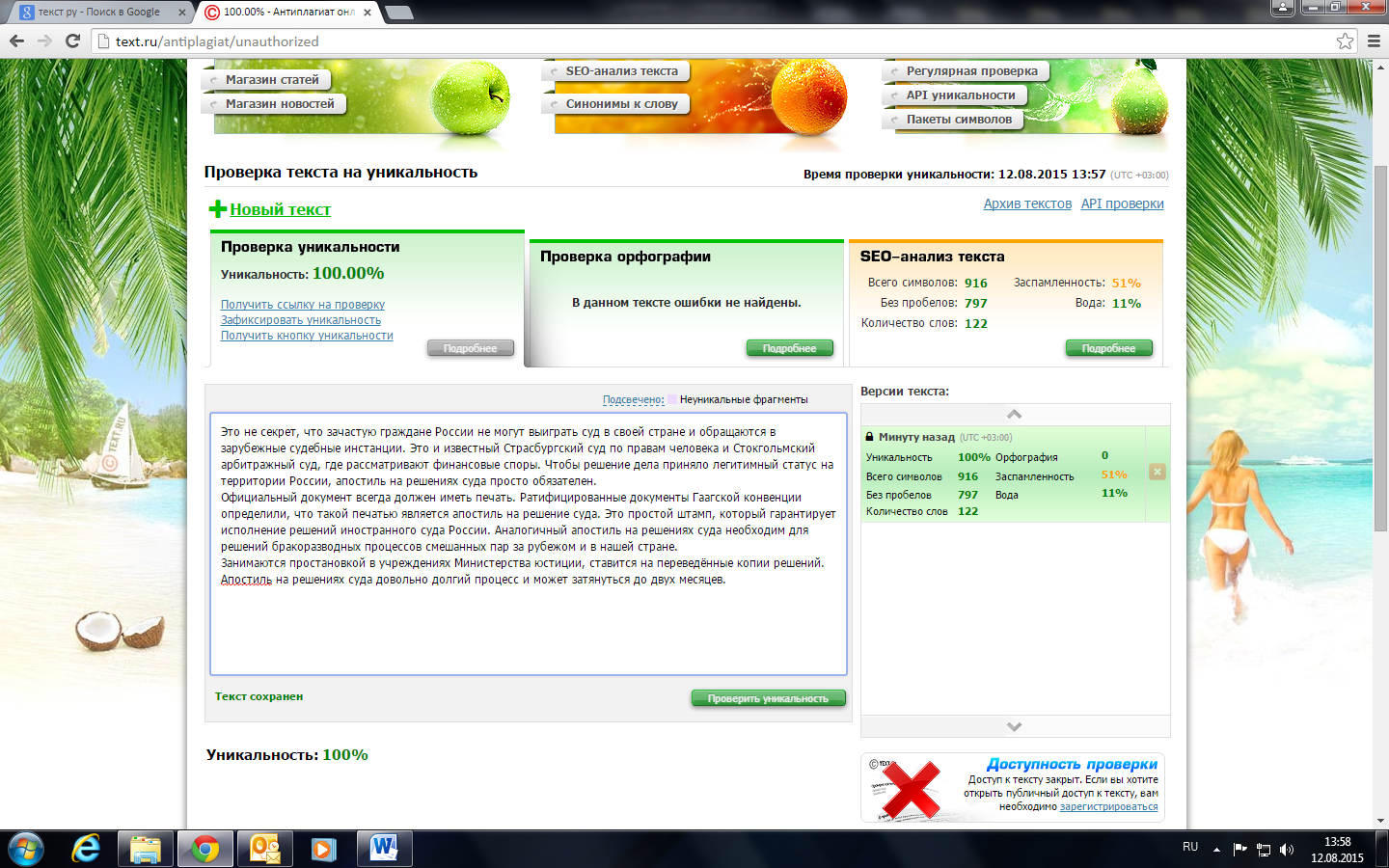 